Дата занятий: 20.04,22.04,23.04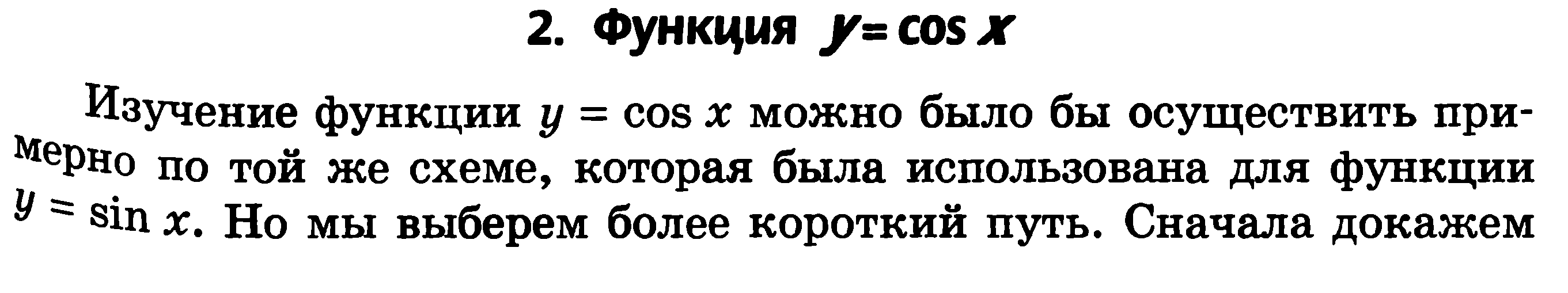 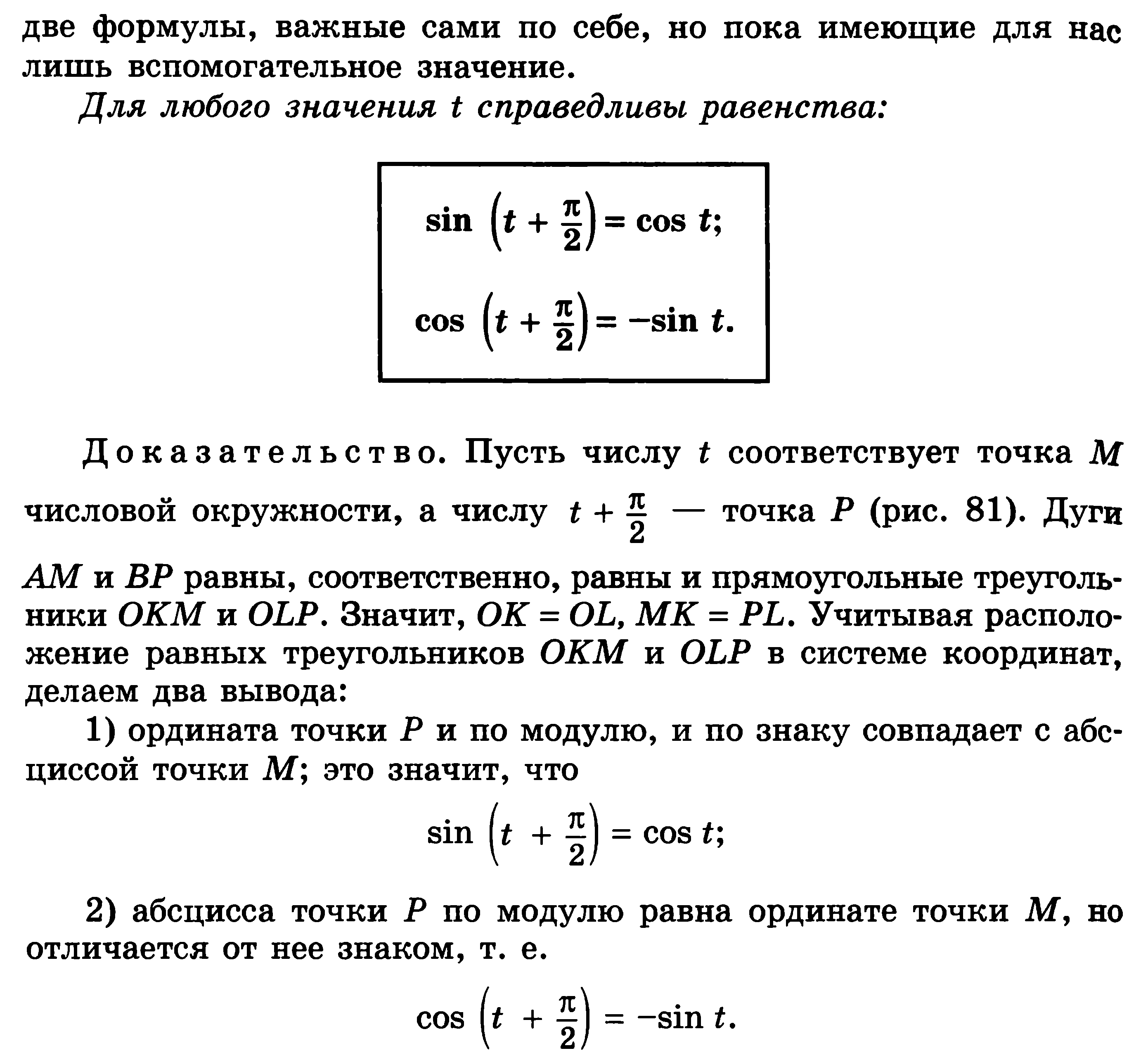 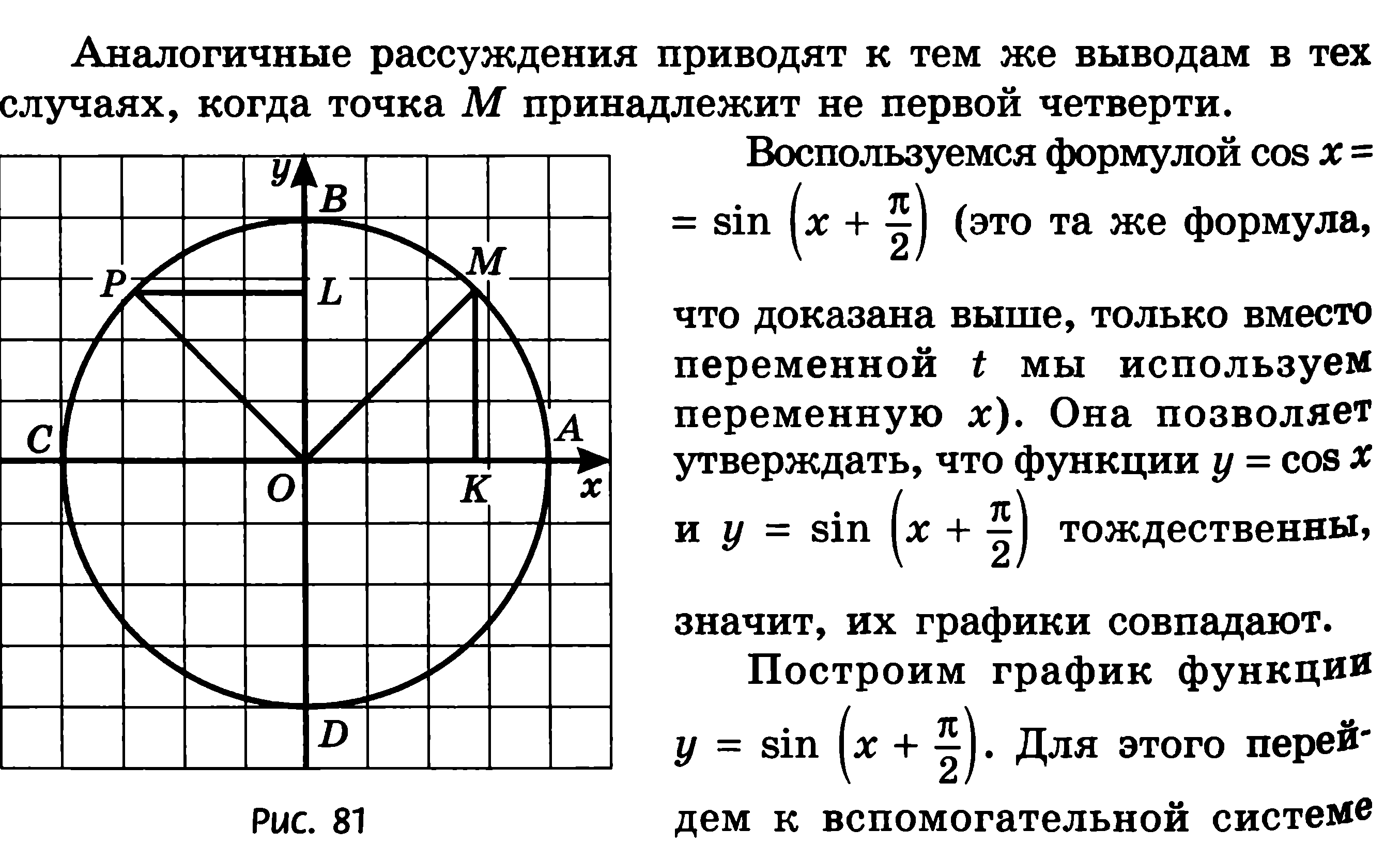 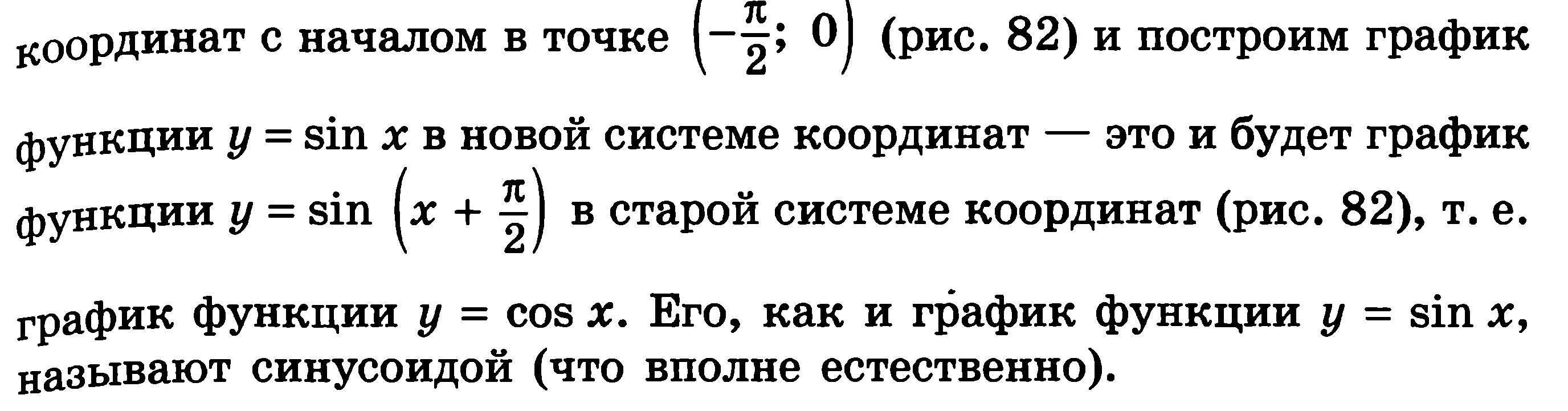 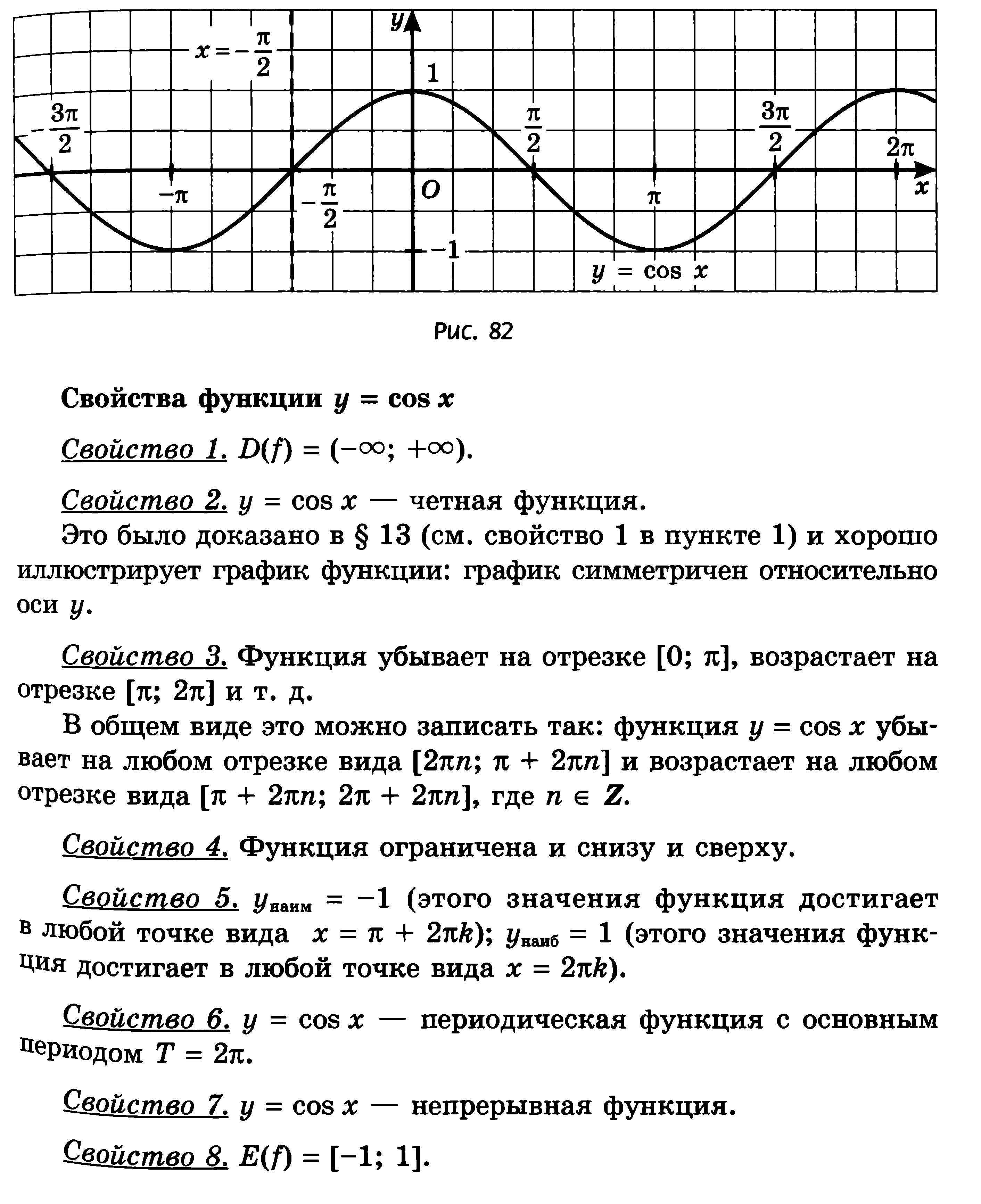 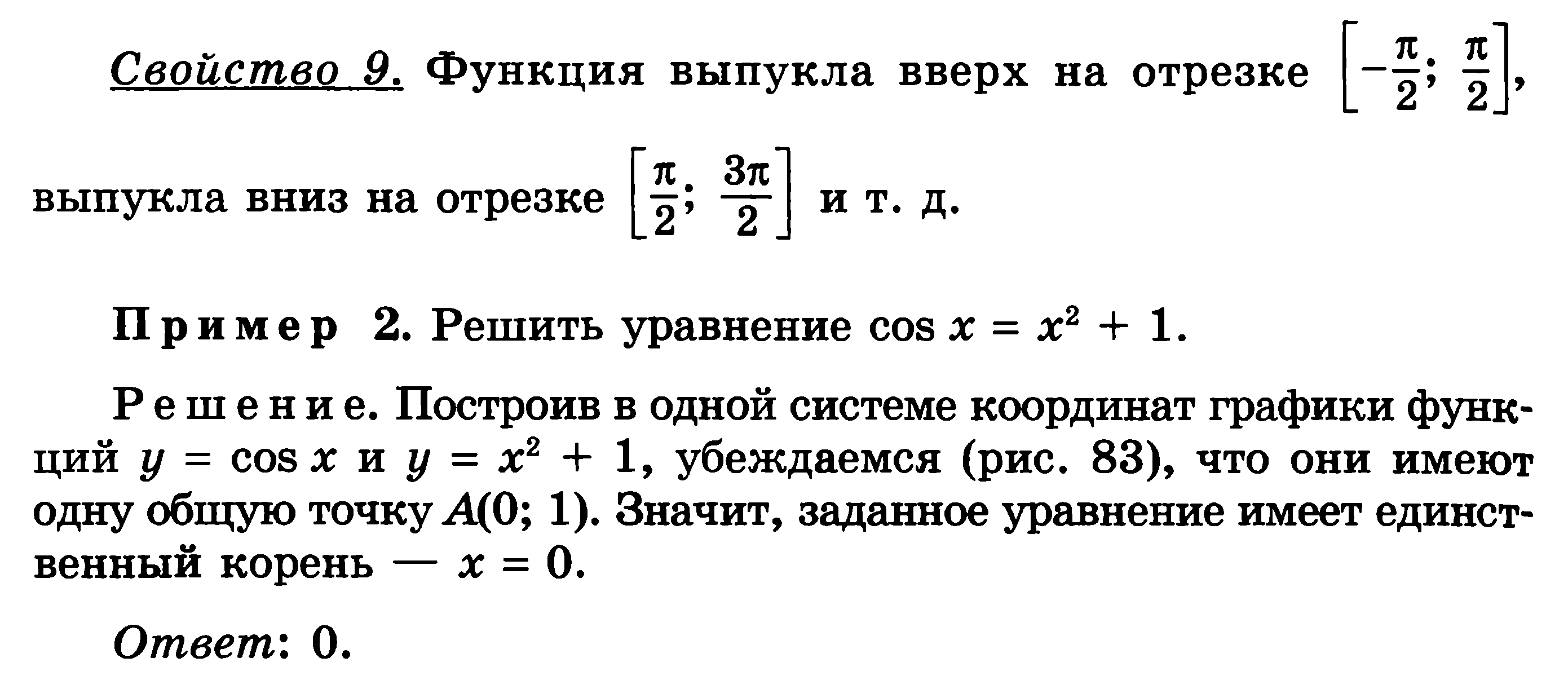 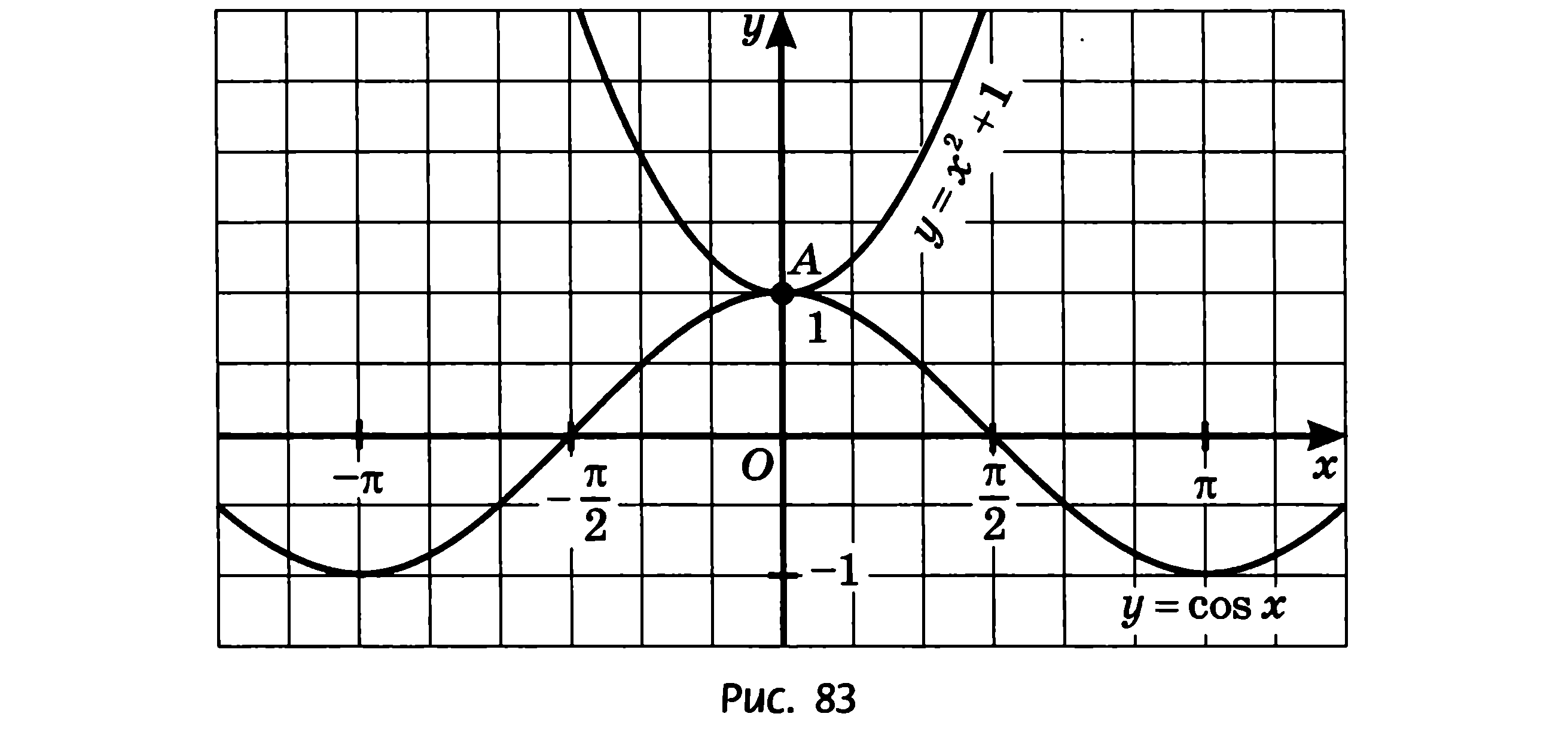 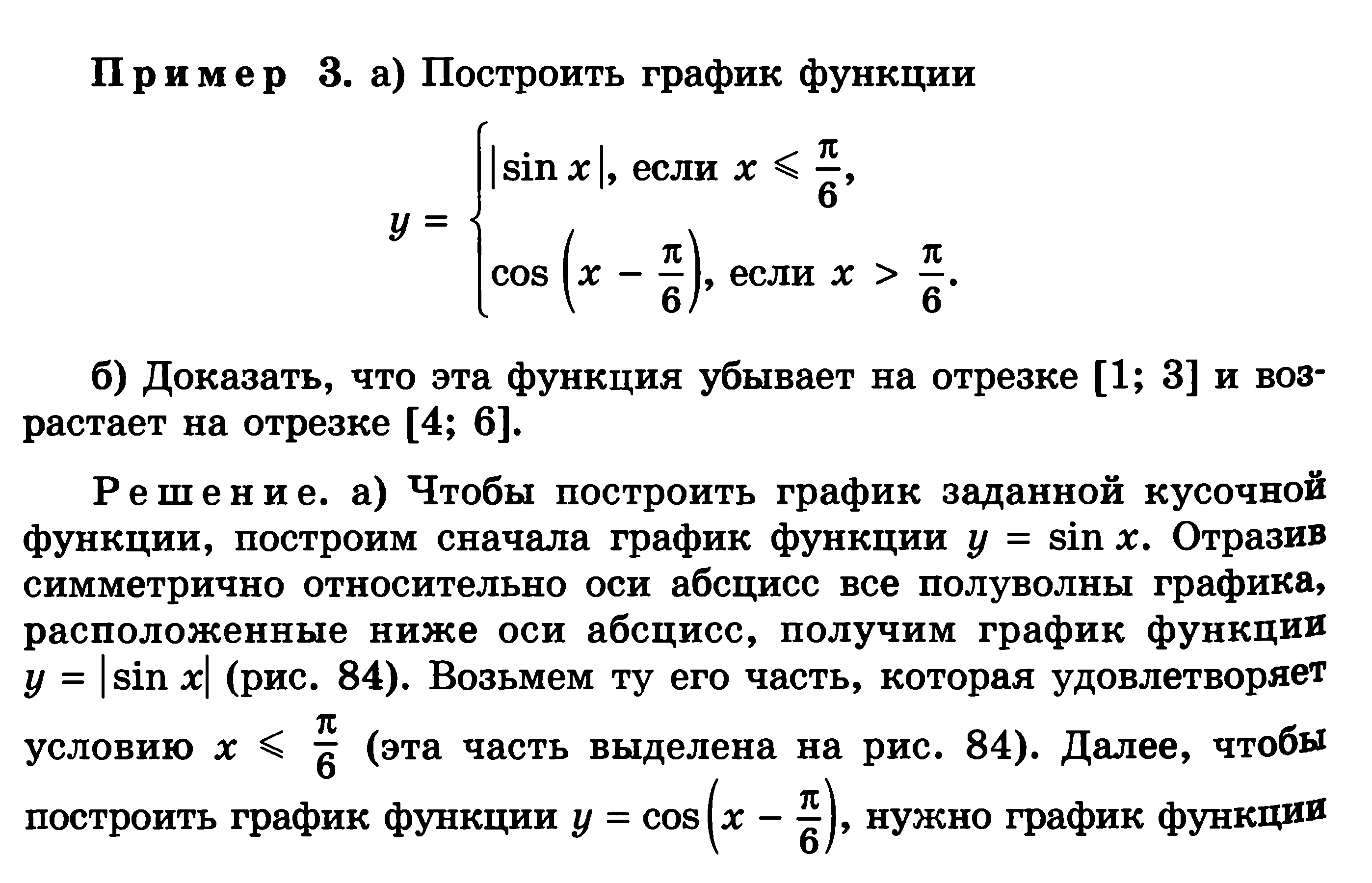 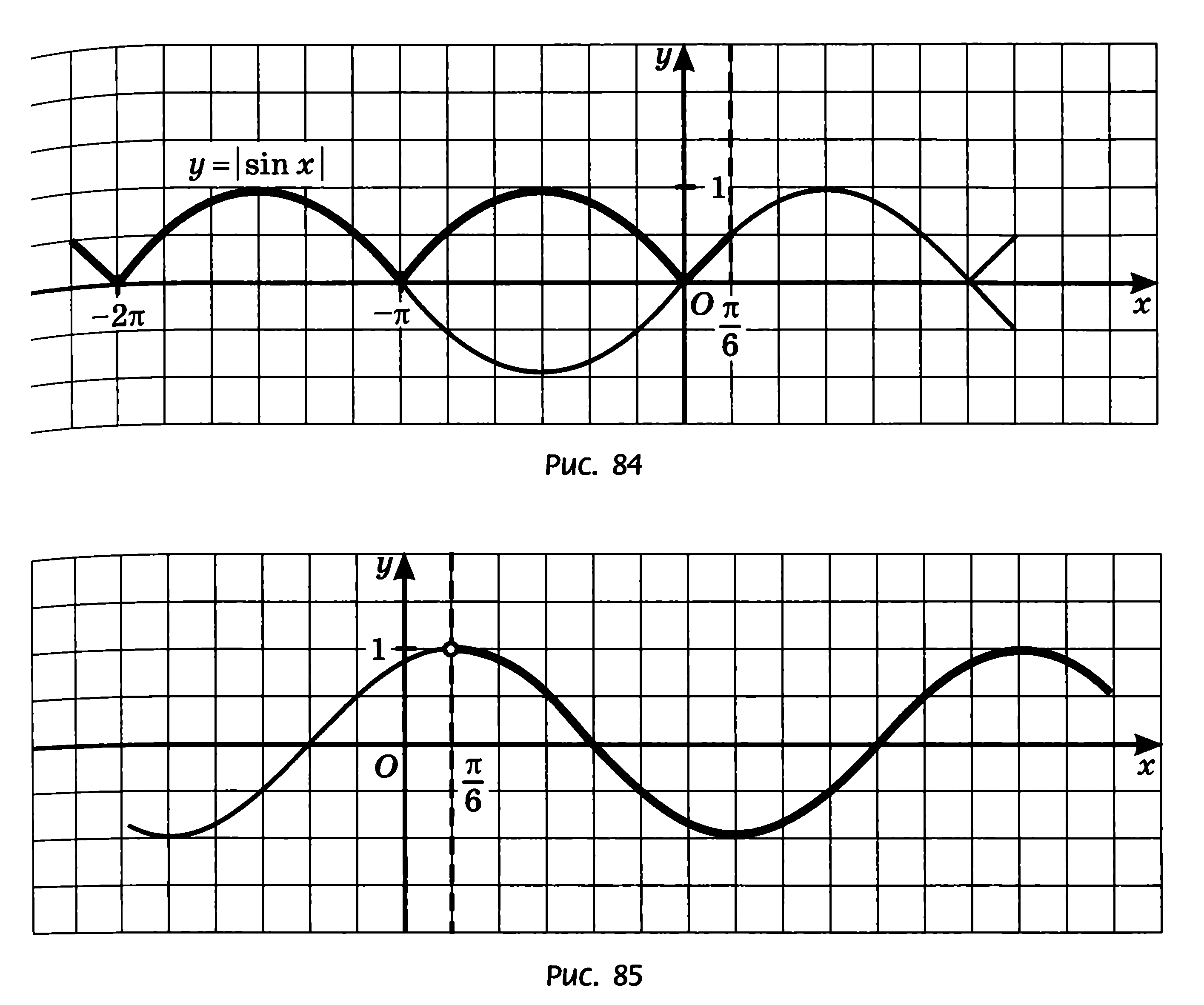 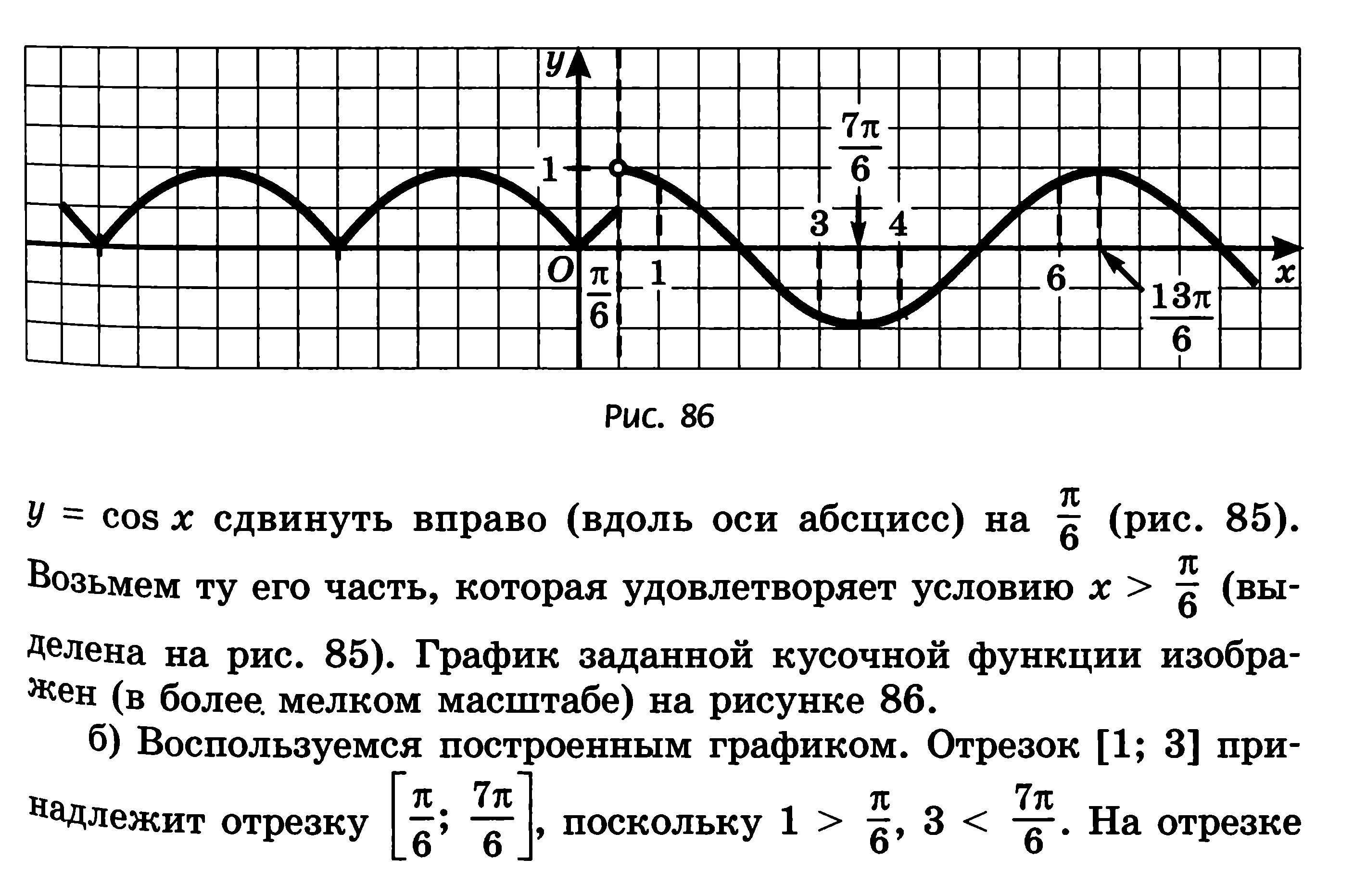 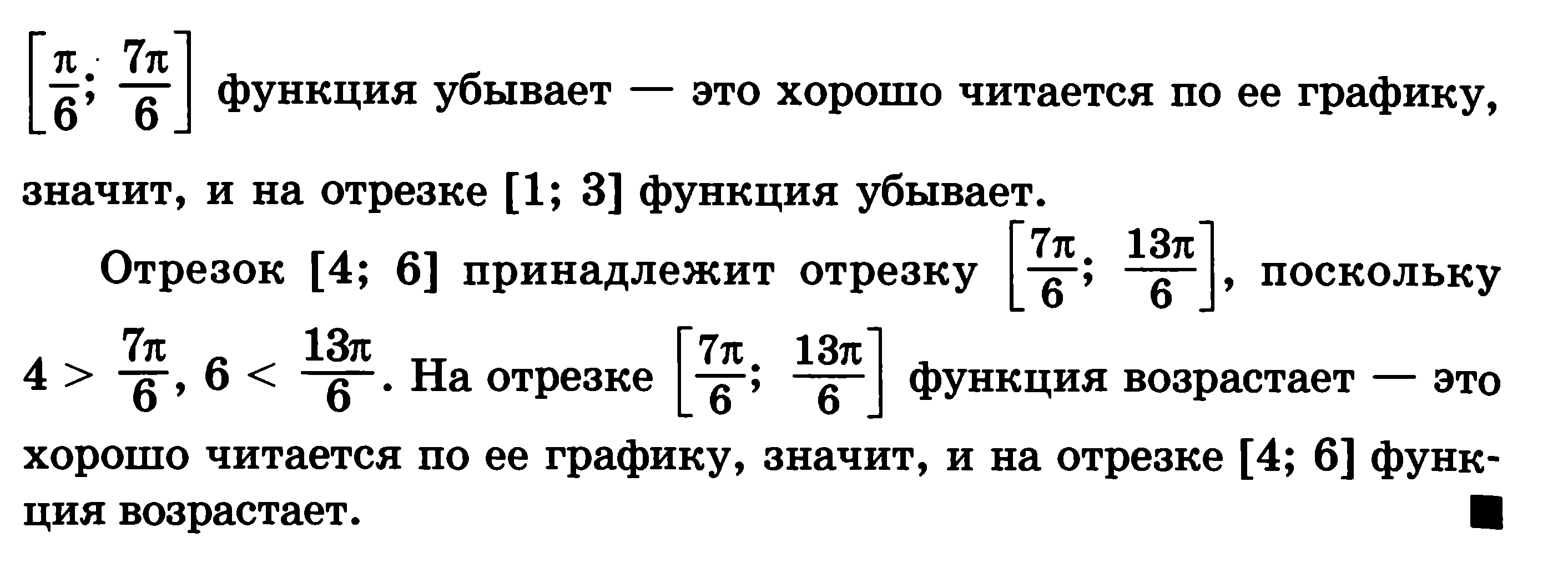 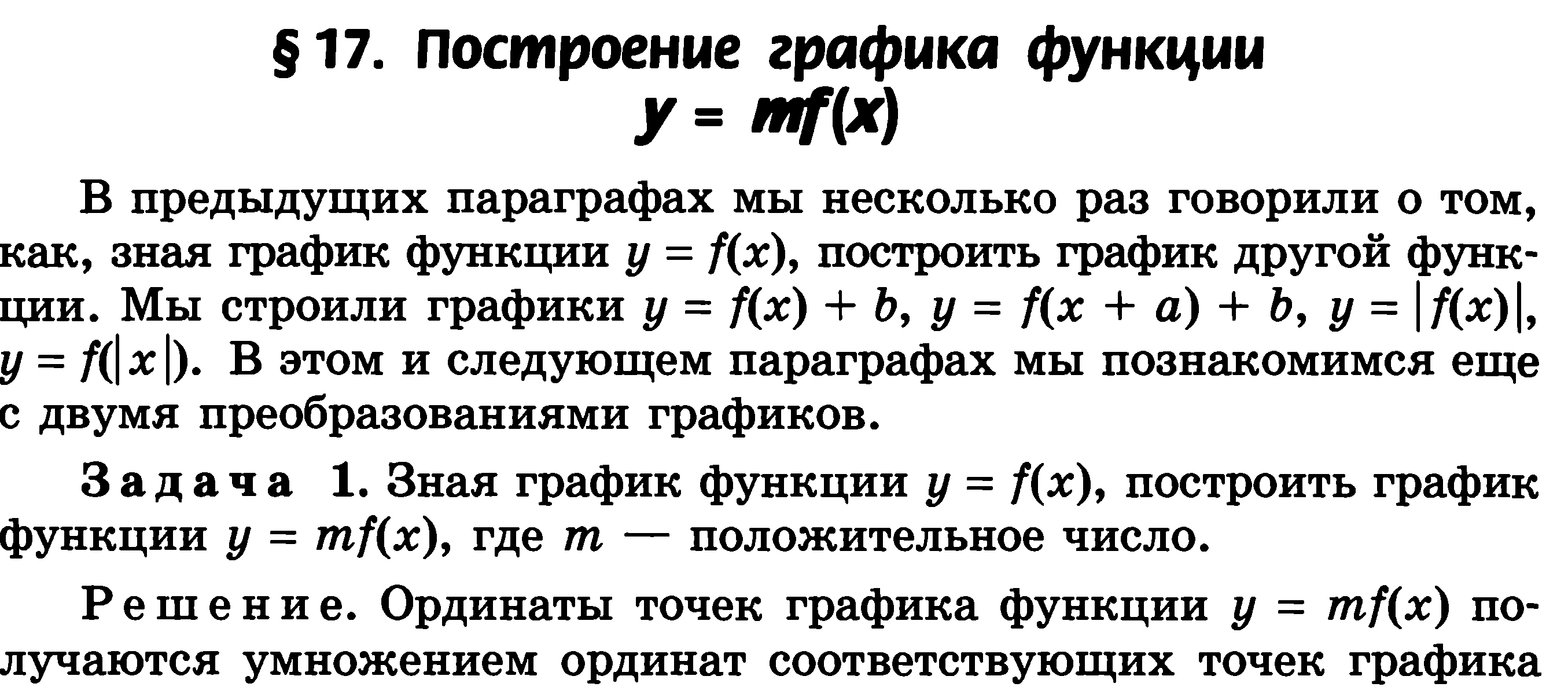 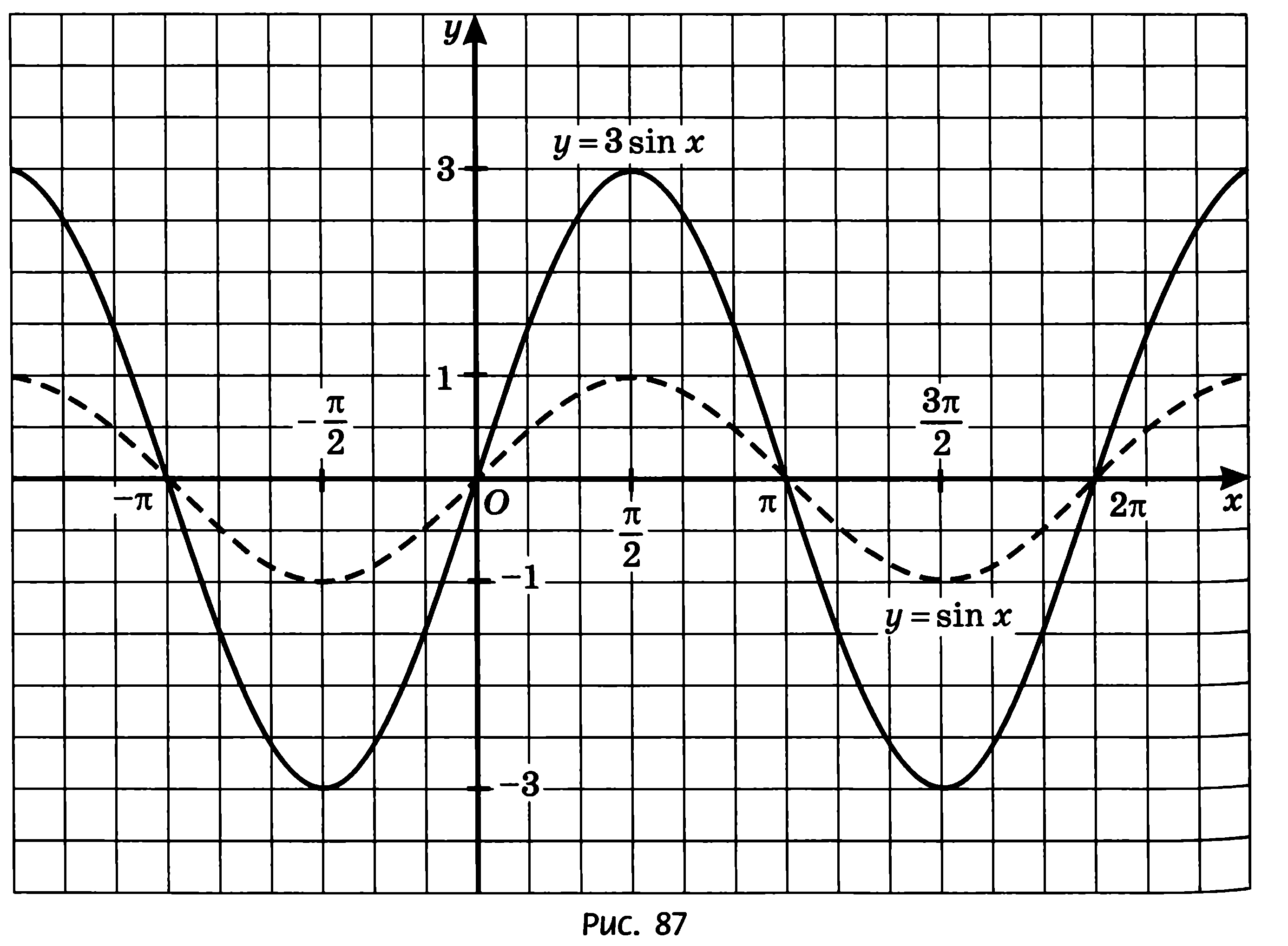 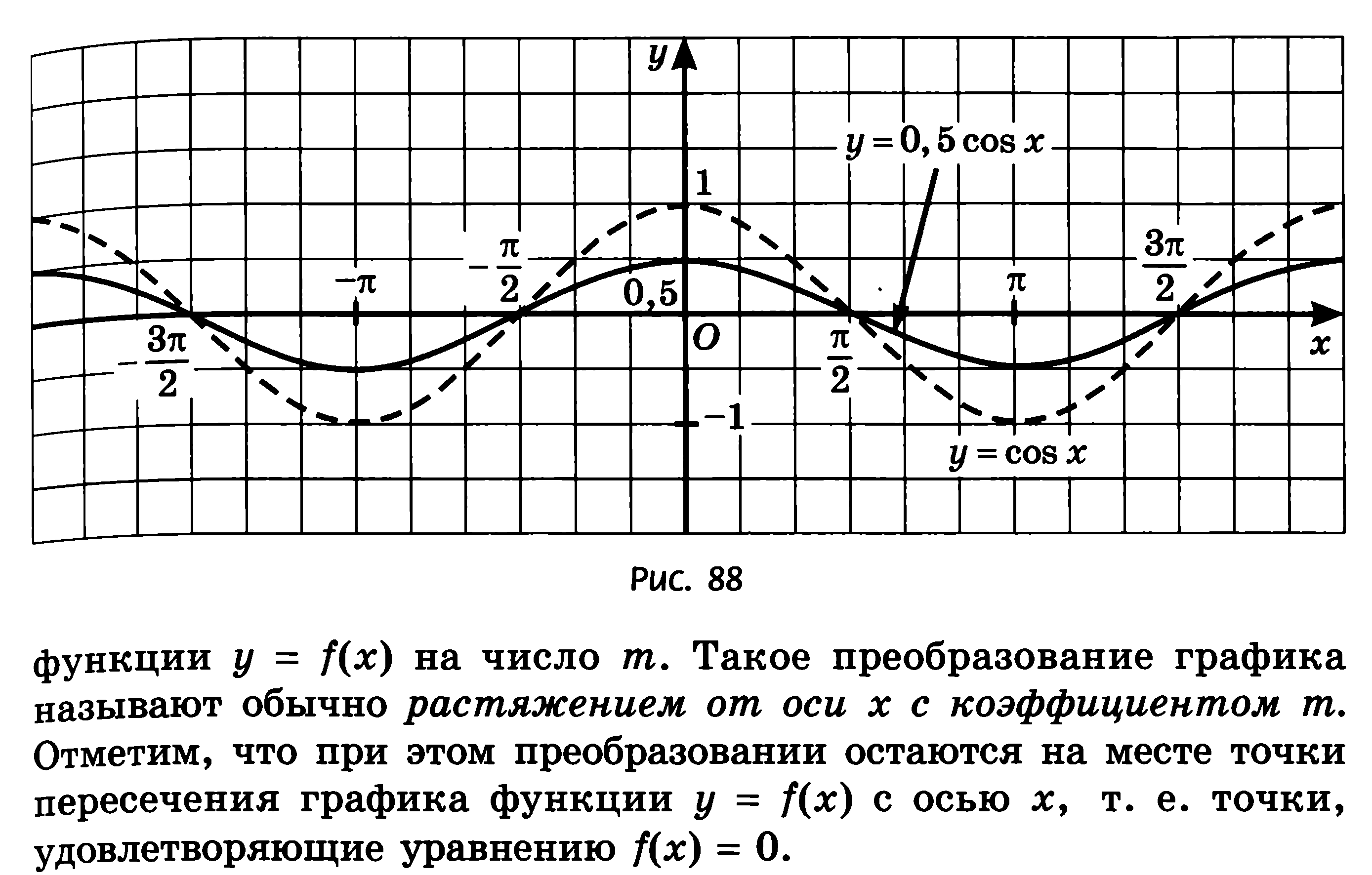 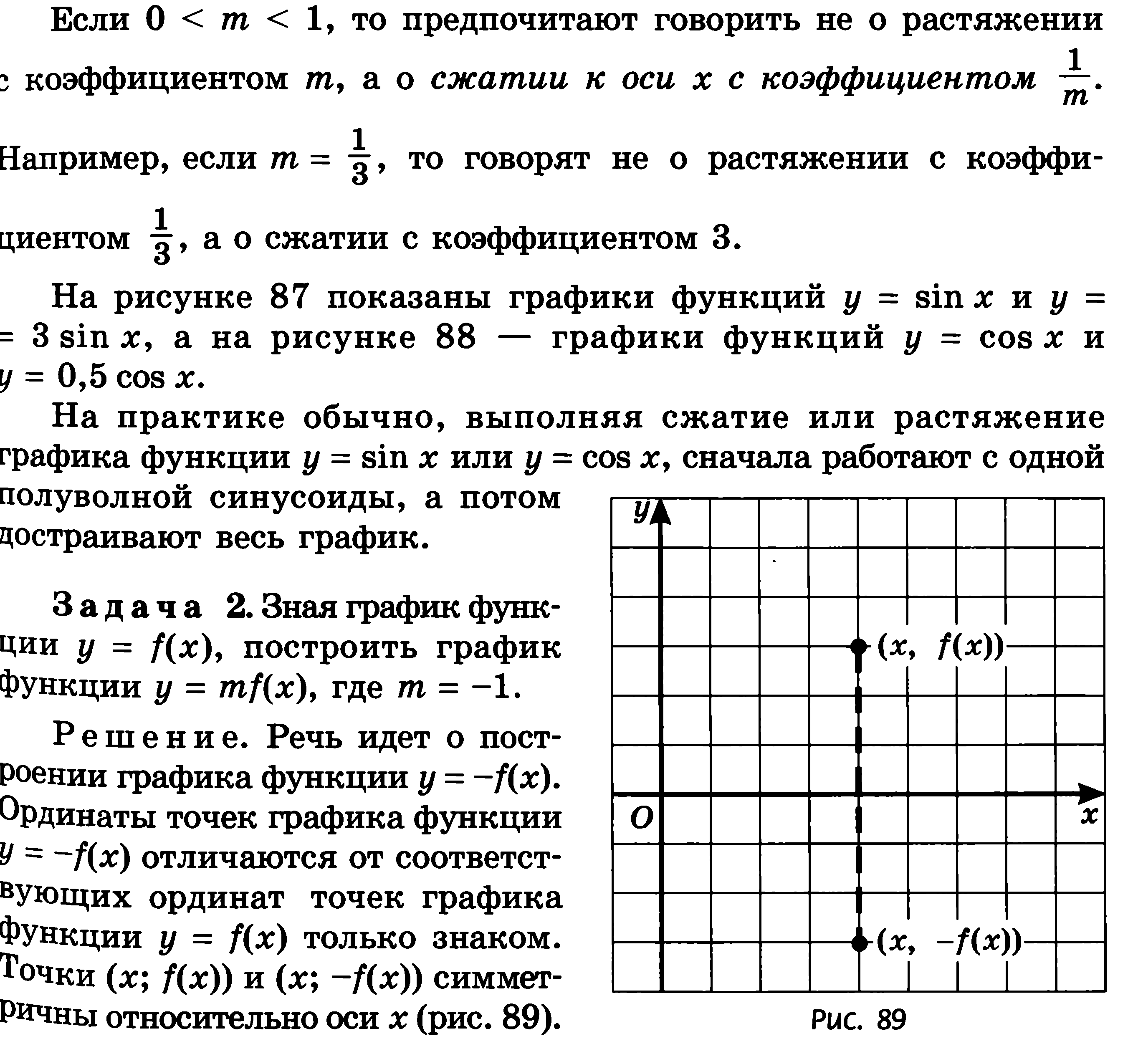 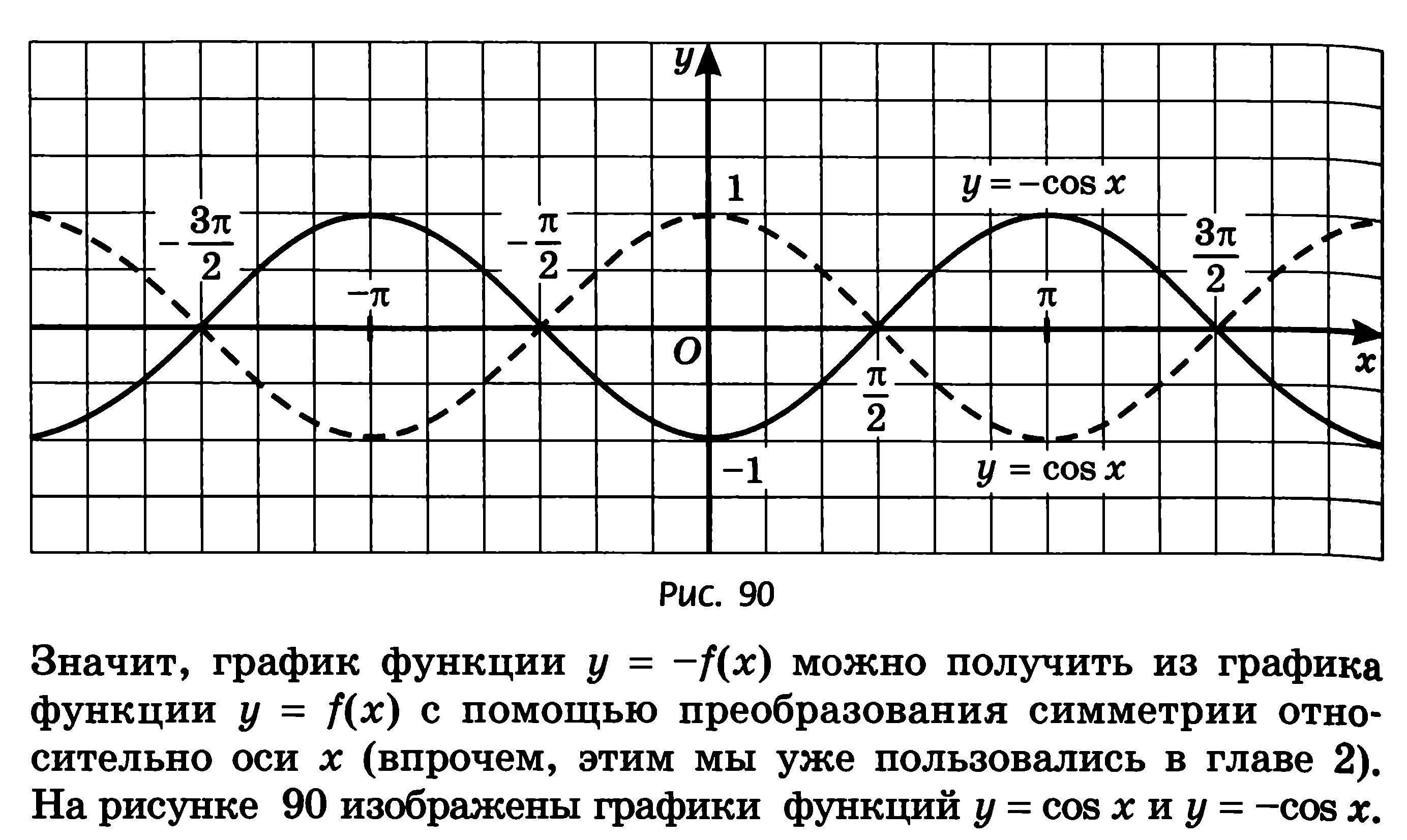 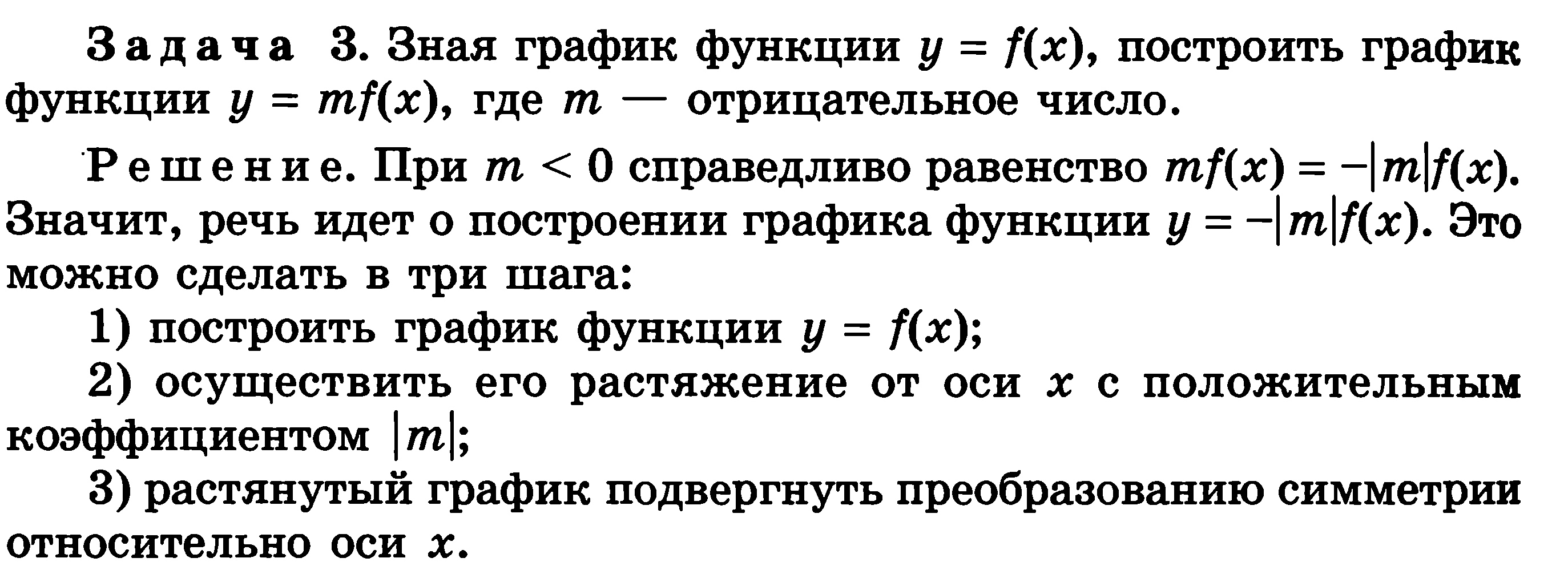 Практические задания высылаю на почту каждому. Мне присылать эти практические. Это только теория.